ज्ञान और कौशल एक दूसरे के पूरक ..डॉ नरेंद्र सिंह राठौड़ ये उदगार . माननीय कुलपति डॉ. नरेंद्र सिंह जी राठौड़, महाराणा प्रताप कृषि एवं प्रौद्योगिकी विश्वविद्यालय ने .ने मुख्य अतिथि व्यक्त किये। आप सामुदायिक एवं व्यवहारिक विज्ञान महाविद्यालय, द्वारा आयोजित संस्थागत विकास कार्यक्रम नाहेप द्वारा .प्रायोजित स्टूडेंट डेवलपमेंट प्रोग्राम के तहत समानान्तर संपन्न हुई पांच कार्यशाला ध्प्रशिक्षण के समापन समारोह में बतौर मुख्य अतिथि व्यक्त किये। आपने आह्वान किया की ऐसे अवसरों का भरपूर लाभ उठाएं ताकि स्वयं की क्षमताओं को सही तरह से आंक कर अपने सफल और सुखद भविष्य को सुनिश्चित कर सकें। आपने बताया  की वर्ष 2015 में विश्विद्यालय की डिग्री को प्रोफेशनल डिग्री की मान्यता प्राप्त होने के बाद चुनौतियां और बढ़ गई हैं। जिनका समाधान ज्ञान और कौशल की उत्तरोत्तर उन्नयन के साथ साथ नवाचार ए ज्ञान पिपासा ही विद्यार्थियों को आत्मनिर्भरता में सक्षम बना सकते हैं। जिन से भविष्य में उनके लीडरशिप की सम्भावना बढ़ जाती है। स्वागत उद्बोधन देते हुए अधिष्ठाता डॉ. मीनू श्रीवास्तव, ने कहा की ऐसे मौके छात्रों को प्रायोगिक अनुभव प्रदान करते हैं एजिनसे उनका सर्वांगीण विकास होता है। आपने  बताया की एक सप्ताह में पांच कार्यक्रम यथा श्मिट्टी की चित्रकारी वांछनीय  कौशलश् पर कार्यशाला श्संचार और प्रस्तुति कौशलश् पर कार्यशाला श्गोटा पत्ती और आरी कढ़ाईश् पर कार्यशाला श्सामाजिक, अनुकूलता रू सफलता की सीढ़ी् विषयक कार्यशाला, कुकीज और पेस्ट्री बनाने्श् पर प्रशिक्षण साथ संचालित करना प्रशंसनीय है। न कौशल विकासात्मक एवं लीडरशिप प्रशिक्षणों में 180 से ज्यादा प्रतिभागियों को प्रमाणपात्र वितरित किये गए जिनमे राजस्थान कृषि महाविद्यालय और मात्स्यिकी महाविद्यालय के छात्र -छात्राएं भी सम्मिलित हैं।  आपने सभी के आयोजन सचिव क्रमशः डॉ.  धृति सोलंकी ए डॉ.  हेमू राठौड़, डॉ रूपल बाबेल ए डॉ. गायत्री तिवारी ए डॉ.  विशाखा सिंह को बधाई प्रेषित की। सत्रों के ख्यातनाम वक्ता प्रशिक्षकों श्री अरविन्द भट्ट,डॉ अजय चैधरी, श्री अमित माथुर, डॉ दीपक इस्सर, सुश्री योगिनी दक , श्री मोहम्मद जफर, सुश्री निषाद बानो, डॉ स्मिता माथुर , डॉ प्रियंका जोशी एडॉ विशाखा शर्मा एडॉ मंजू तिवारी एडॉ खुशबू गुर्जर , श्री कमलेश जोशी का सम्मान किया गया। छात्रों द्वारा दिए गए फीडबैक में उन्होंने कार्यक्रमों की प्रासंगिकता बताई और उनकी पुनरावृति का आग्रह किया। इस अवसर पर डॉण् पीण् केण्सिंहएडीन सीटीएई और  र्पी.आइ. आई्.डी.पी. नाहेप, डॉ महेश कोठारी  को पी आई  पी आई -आई डी पी नाहेप ,डॉ बी के शर्मा -डीन कॉलेज ऑफ फिशरीज ,डॉ वीरेंद्र कुमार नेपालिया ,विशेषाधिकारी -माननीय कुलपति ,डॉ सुमन सिंह -प्रोफेसर एमिरेटस तथा निवर्तमान छात्र कल्याण अधिकारी ,डॉ लोकेश गुप्ता ,सहित फैकल्टी मेंबर्स , स्टाफ एवं प्रतिभागी मौजूद थे। संचालन और धन्यवाद ज्ञापन क्रमशः डॉ गायत्री तिवारी और डॉ राजश्री उपाध्याय द्वारा किया गया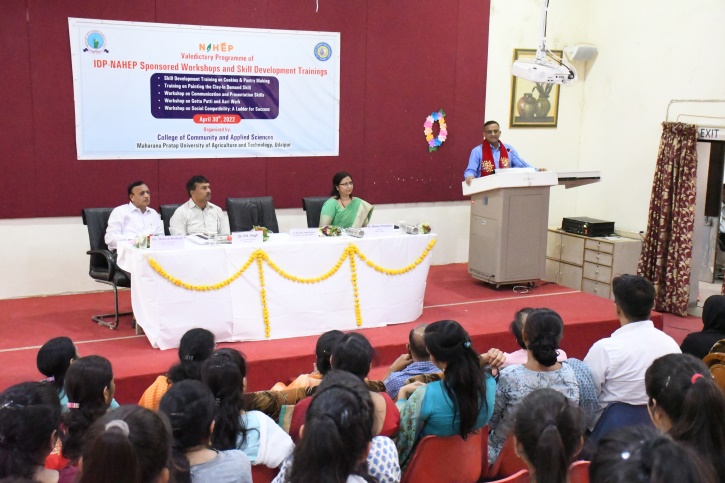 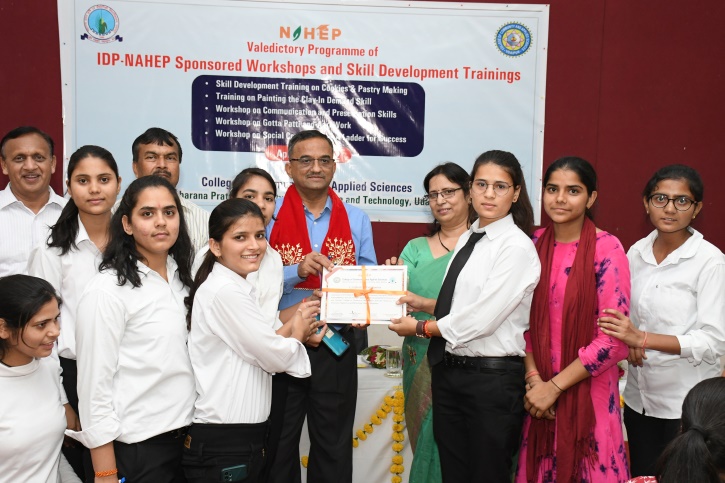 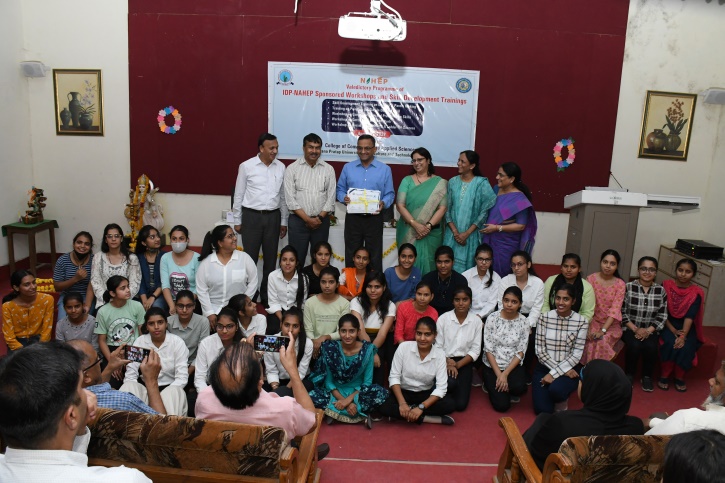 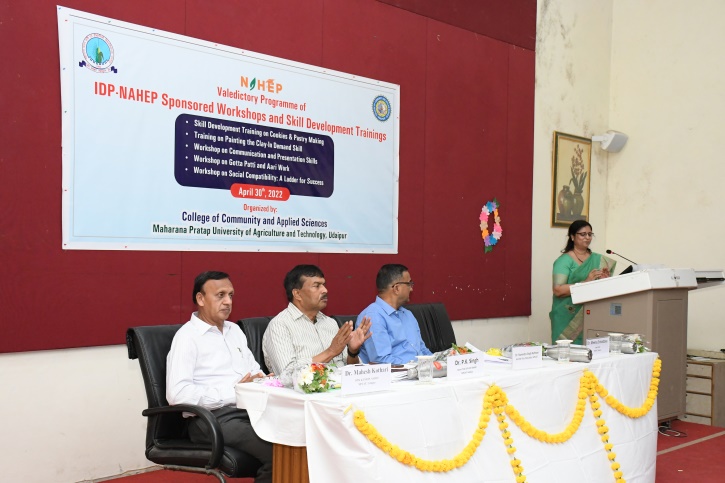 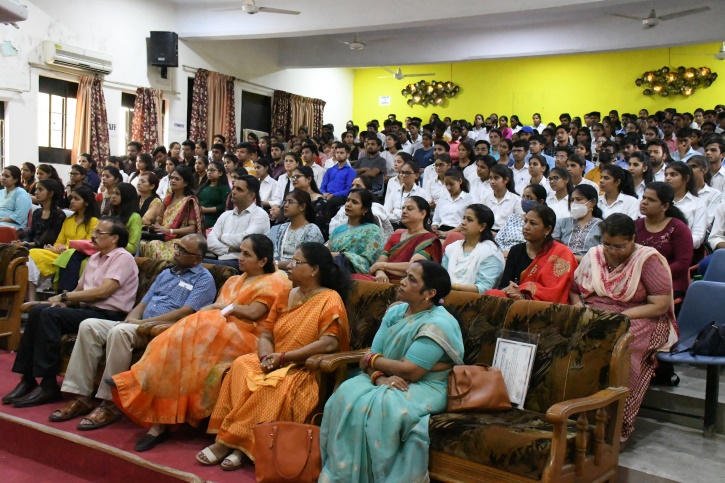 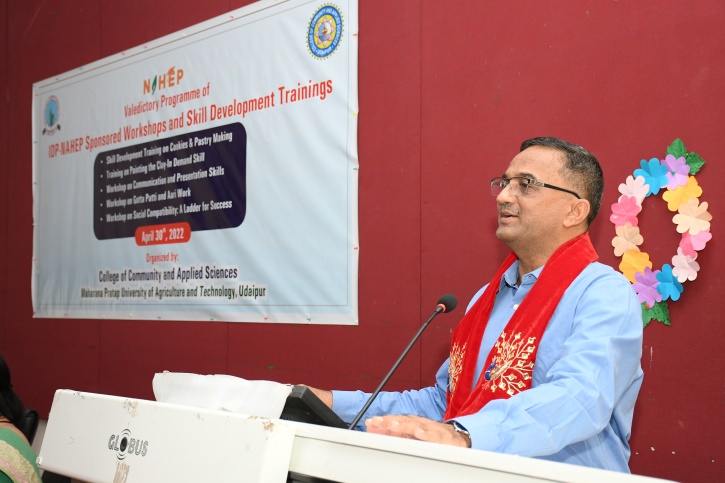 